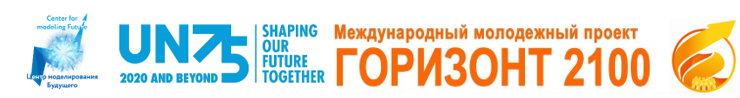 Заявка на участиев Международном молодежном конкурсе научных, научно-практических и научно-фантстических работ «Горизонт-2100»Выберите Профильное направление, по которому представляется работа:Заполнив Заявку на участие в Конкурсе претендент соглашается с его условиями, а также подтверждает, что Заявка содержит достоверную информацию и не нарушает прав и интересов третьих лиц.Направляя Заявку на участие в Конкурсе, Участник также дает свое согласие организаторам и партнерам Конкурса на обработку и передачу своих персональных данных.Вся информация на сайте www.futurible.space Заявка и научная или творческая работа в виде файлов MS Word в форматах .doc или .docx. направляется на почту: horizon2100@futurible.spaceФайл «Форма Заявки на участие» просим ОБЯЗАТЕЛЬНО переименовать.Пример: И. Петров_Россия_ Заявка на участиеКалендарь мероприятий конкурса «ГОРИЗОНТ 2100»Прием научных и творческих работ с 20 марта 2020 года по 31 мая 2020 года включительно.- Экспертиза работ - с 1 по 25 июня 2020 года.- Подведение итогов, определение работ-финалистов, объявление итогов Конкурса - с 26 по 31 июня 2020 года.- Проведение Международного молодежного форума «Формируем будущее вместе», где пройдет награждение победителей – июль – август – сентябрь 2020 года. Точные данные проведения Форума будут объявлены после нормализации ситуации в мире с пандемией коронавирусной инфекции COVID-19.- Участие Гран-при победителя конкурса в мероприятиях высокого уровня 75-й сессии Генеральной ассамблеи ООН – 19-22 сентября 2020 года.Если по каким-либо причинам Вам не удается загрузить Заявку и работу онлайн на нашем сайте, можно их отправить на почту horizon2100@futurible.space«_____»____________  2020 г.			 ФИО: __________________________________ Основная информацияОсновная информацияФамилия, имя отчествоФамилия, имя отчествоЭл. почтаЭл. почтаТелефонТелефонПерсональные страницы в социальных сетяхПерсональные страницы в социальных сетяхДата рожденияДата рожденияГражданствоГражданствоСтрана, город, населенный пункт проживания в настоящее времяСтрана, город, населенный пункт проживания в настоящее времяОбразование и достиженияОбразование и достиженияУже имеющееся образование (название, факультет, специализация, годы обучения;Любое другое соответствующее образование и образовательные учреждения (курсы, тренинги, мастер-классы и т. д.)Уже имеющееся образование (название, факультет, специализация, годы обучения;Любое другое соответствующее образование и образовательные учреждения (курсы, тренинги, мастер-классы и т. д.)Как вы узнали о конкурсе?Как вы узнали о конкурсе?Почему вы участвуете в конкурсе? (не более 100 слов)Почему вы участвуете в конкурсе? (не более 100 слов)Название вашей работы:Название вашей работы:Название вашей работы:Отметьте выбранную номинацию:Научная, научно-практическая работа, отражающая научное видение будущего на рубеже 2100 г.Отметьте выбранную номинацию:Научная, научно-практическая работа направленная на преодоление глобальных угроз и построение устойчивого будущего на период до 2045 годаОтметьте выбранную номинацию:научно-фантастическая работа, описывающая инновационные идеи, фантастические события, явления, процессы и перспективы на рубеже 2100 годаСсылка на видео / flash презентацию / анимацию (если есть):Ссылка на видео / flash презентацию / анимацию (если есть):Ссылка на видео / flash презентацию / анимацию (если есть):Ссылка на презентацию, слайд-шоу (если есть)Ссылка на презентацию, слайд-шоу (если есть)Ссылка на презентацию, слайд-шоу (если есть)Агрокомплекс и сельское развитиеИнновационный агрокомплекс, животноводство  сельского хозяйство, средства производства, природные факторы,  сельхозпредприятие, аграрная политика, повышение квалификации кадров и новое качество их жизни.Инновационный агрокомплекс, животноводство  сельского хозяйство, средства производства, природные факторы,  сельхозпредприятие, аграрная политика, повышение квалификации кадров и новое качество их жизни.Армия, войны, международная безопасность, региональные конфликтыНациональные армии, региональные конфликты, международные вооруженные конфликты, вооруженные силы, информационная война, система международной безопасности, региональная безопасность, международные отношения, политические конфликты, терроризм, наркотрафик, морское пиратство, нелегальная миграция, глобализация,  кибербезопасность, информационная безопасность, картографическая война, гражданская оборона, факторы национальной безопасности, территориальная целостность, интервенция, миротворчество, противодействие экстремизму, военная техника, замороженные конфликты, Национальные армии, региональные конфликты, международные вооруженные конфликты, вооруженные силы, информационная война, система международной безопасности, региональная безопасность, международные отношения, политические конфликты, терроризм, наркотрафик, морское пиратство, нелегальная миграция, глобализация,  кибербезопасность, информационная безопасность, картографическая война, гражданская оборона, факторы национальной безопасности, территориальная целостность, интервенция, миротворчество, противодействие экстремизму, военная техника, замороженные конфликты, Бизнес, экономикаЭкономическая теория, экономика, региональная экономика, налоги, финансы, страхование, предпринимательство, статистика, аспекты экономики, внешняя торговля, бизнес, государственное регулирование, малое и среднее предпринимательство, международный бизнес, Конкурентная разведка, инновации в бизнесе, электронный бизнес Инвестиции, бюджет, налоги, госдолг, реформы ВТО, ТЭК ЦБ и банки.Экономическая теория, экономика, региональная экономика, налоги, финансы, страхование, предпринимательство, статистика, аспекты экономики, внешняя торговля, бизнес, государственное регулирование, малое и среднее предпринимательство, международный бизнес, Конкурентная разведка, инновации в бизнесе, электронный бизнес Инвестиции, бюджет, налоги, госдолг, реформы ВТО, ТЭК ЦБ и банки.Геополитика Геополитические школы, геостратегические приоритеты, национальный интерес, международные противоречия,  энергетическая дипломатия, энергетическая безопасность, мягкая сила, фактор силы, регионализм, геодемография, демографическая динамика, политическая география.Геополитические школы, геостратегические приоритеты, национальный интерес, международные противоречия,  энергетическая дипломатия, энергетическая безопасность, мягкая сила, фактор силы, регионализм, геодемография, демографическая динамика, политическая география.БиологияАнатомия, биогеография, биотехнология, биофизика, биохимия, ботаника, ветеринария, вирусология, генетика, животноводство, зоология, лихенология, медицина, микология, микробиология, молекулярная биологияморфология, общая биология, палеонтология, селекция, систематика, физиология, фитопатология, цитология, эволюционное учение, экология, эмбриология, этология.Анатомия, биогеография, биотехнология, биофизика, биохимия, ботаника, ветеринария, вирусология, генетика, животноводство, зоология, лихенология, медицина, микология, микробиология, молекулярная биологияморфология, общая биология, палеонтология, селекция, систематика, физиология, фитопатология, цитология, эволюционное учение, экология, эмбриология, этология.МедицинаПрофилактическая медицина, клиническая медицина, фармакология (фармацевтика), медико-биологические отрасли, отдельные области медицины, теоретическая медицина, практическая медицина, доказательная медицина, здравоохранение.Профилактическая медицина, клиническая медицина, фармакология (фармацевтика), медико-биологические отрасли, отдельные области медицины, теоретическая медицина, практическая медицина, доказательная медицина, здравоохранение.УрбанистикаИнфраструктура города, городские пространства, 3d-моделирование пространства, саморазвивающаяся система,  город будущего.Инфраструктура города, городские пространства, 3d-моделирование пространства, саморазвивающаяся система,  город будущего.Искусственный Интеллект и когнитивные технологииМоделирование мышления, принципы построения интеллектуальных систем, бизнес-интеллект, адаптивные обучающие системы,  поколения веб,  электронное правительство, трансформация производства,  национальные цифровые стратегии,  биотехнология,  когнитивная информатика, расширение областей  применения искусственного интеллекта.Моделирование мышления, принципы построения интеллектуальных систем, бизнес-интеллект, адаптивные обучающие системы,  поколения веб,  электронное правительство, трансформация производства,  национальные цифровые стратегии,  биотехнология,  когнитивная информатика, расширение областей  применения искусственного интеллекта.Компьютеры и интернет Компьютерная система, математические модели, Хранение программ и данных, система счисления, цифровой или аналоговый, компьютеры, программирование.Интернет вещей, восприятие информации,  информационное общество, информационная сфера, информационное богатство, информационная бедность, общепланетарные сети, компьютерные сети, информационная картина мира.Компьютерная система, математические модели, Хранение программ и данных, система счисления, цифровой или аналоговый, компьютеры, программирование.Интернет вещей, восприятие информации,  информационное общество, информационная сфера, информационное богатство, информационная бедность, общепланетарные сети, компьютерные сети, информационная картина мира.Космос Астероидно-кометная опасность, внеземные цивилизации,  космонавтика, космоглобалистика глобальная эволюция, освоение космоса, стратегический космос,   ракетостроение, космонавтика, ракетно-космическая промышленность, оборонно-промышленный комплекс, проблемы космонавтики.Астероидно-кометная опасность, внеземные цивилизации,  космонавтика, космоглобалистика глобальная эволюция, освоение космоса, стратегический космос,   ракетостроение, космонавтика, ракетно-космическая промышленность, оборонно-промышленный комплекс, проблемы космонавтики.НанотехнологииНовейшие достижения, наномедицина и химическая промышленность, индустрия нанотехнологий, нанотехнологии и общество.  вычислительные нанотехнологии, моделирование наносистем, пространственновременные модели, рынок нанотехнологий.Новейшие достижения, наномедицина и химическая промышленность, индустрия нанотехнологий, нанотехнологии и общество.  вычислительные нанотехнологии, моделирование наносистем, пространственновременные модели, рынок нанотехнологий.ОбществоОбщественные науки в целом, теория и практика общественного развития, философия, исторические науки, социология, политология, социальные процессы, обмен научной информацией об актуальных социальных исследованиях, государство и право, юридические науки, политика и политические науки; гражданское общество;Информационное общество, социальная стратификация структура общества.Общественные науки в целом, теория и практика общественного развития, философия, исторические науки, социология, политология, социальные процессы, обмен научной информацией об актуальных социальных исследованиях, государство и право, юридические науки, политика и политические науки; гражданское общество;Информационное общество, социальная стратификация структура общества.Демография Социально-экономические проблемы народонаселения, социология семьи, миграция, этнография, географией населения, социальная гигиена, демографическая политика.Социально-экономические проблемы народонаселения, социология семьи, миграция, этнография, географией населения, социальная гигиена, демографическая политика.Окружающая средасостояние локальных и глобальных экосистем, проблемы охраны окружающей среды, экологические факторы,охрана природы, почвоведение,  антропогенная система, организационно-правовой механизм природопользования, охрана окружающей среды, управление в сфере природопользования и охраны окружающей среды, публичные экологические отношения, факторы окружающей среды, влияние производства, космический мусор, освоение ресурсов.состояние локальных и глобальных экосистем, проблемы охраны окружающей среды, экологические факторы,охрана природы, почвоведение,  антропогенная система, организационно-правовой механизм природопользования, охрана окружающей среды, управление в сфере природопользования и охраны окружающей среды, публичные экологические отношения, факторы окружающей среды, влияние производства, космический мусор, освоение ресурсов.Энергетика и альтернативные источники энергииВозобновляемые источники энергии, традиционная электроэнергетика, нетрадиционные источники энергии, электрические сети, энергосбережение,  теплоснабжение,  энергетическое топливо,  энергетические системы, энергетика и дипломатия, энергетика и безопасность,развитие направлений альтернативной энергетики.Возобновляемые источники энергии, традиционная электроэнергетика, нетрадиционные источники энергии, электрические сети, энергосбережение,  теплоснабжение,  энергетическое топливо,  энергетические системы, энергетика и дипломатия, энергетика и безопасность,развитие направлений альтернативной энергетики.Транспорт и инфраструктураВиды и развитие транспорта и транспортной системы, дорожная сеть, безопасность дорожного движения, логистические системы, транспортная инфраструктура, пассажиропоток, информационные технологии.Виды и развитие транспорта и транспортной системы, дорожная сеть, безопасность дорожного движения, логистические системы, транспортная инфраструктура, пассажиропоток, информационные технологии.Междисциплинарный профиль.Междисциплинарный профиль.По данному профилю принимаются работы в контексте решения проблем, поставленных на повестку дня ООН:- геополитическая напряженность, ядерная угроза, войны, конфликты, противостояния, проблемы мировой экономики, коронавирус и т.д.);- окружающая среда и климатические изменения (изменение климата и его последствия, стремительное исчезновение биологического разнообразия и отходы);- глобальное недоверие (недоверие к политическим институтам; (недоверие между поколениями; слоями, культурами и религиями);  - злоупотребление новыми технологиями (распространение недостоверной информации, угнетение и эксплуатация людей, нарушения частной жизни);- тотальное бездействие (люди, предприятия и правительства принимают миллионы решений, которые неэффективны или не выполняются)Я прочитал и принимаю* Условия участияРекомендации и правила* Свое согласие необходимо отметить в клеточке каким-либо символомЯ прочитал и принимаю* Условия участияРекомендации и правила* Свое согласие необходимо отметить в клеточке каким-либо символомЯ прочитал и принимаю* Условия участияРекомендации и правила* Свое согласие необходимо отметить в клеточке каким-либо символомЯ прочитал и принимаю* Условия участияРекомендации и правила* Свое согласие необходимо отметить в клеточке каким-либо символом